Приложение 1Сценка "Наши падежи" 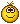 (по Л. Каминскому)Действующие лица: учитель и ученик ПетровУчитель:  Петров, выйди к доске и запиши небольшой рассказ, который я тебе продиктую.Ученик выходит к доске и готовится писать.Учитель(диктует): “Папа и мама ругали Вову за плохое поведение. Вова виновато молчал, а потом дал обещание исправиться.”Ученик пишет под диктовку на доске.Учитель: Прекрасно! Подчеркни в своём рассказе все имена  существительные.Ученик подчёркивает слова: «папа», «мама», «Вову», «поведение», «Вова», «обещание».Учитель: Готово? Определи, в каких падежах стоят эти существительные. Понял?Ученик: Да!Учитель: Начинай!Ученик: “Папа и мама”. Кто? Что? Родители. Значит, падеж родительный. Ругали кого, чего? Вову. “Вова” - это имя. Значит, падеж  именительный. Ругали за что? За плохое поведение. Видно, что-то натворил. Значит, у “поведения” падеж творительный. Вова молчал виновато. Значит, здесь у “Вовы” падеж винительный. Ну, а “обещание”, конечно, в дательном падеже, раз Вова его дал ! Вот и всё!Учитель: Да-а, разбор получился оригинальный! Неси-ка дневник, Петров. Интересно, какую отметку ты предложил бы себе поставить?Ученик:  Какую? Конечно, пятёрку!Учитель: Значит, пятёрку? Кстати, в каком падеже ты назвал это слово - “пятёрку”?Ученик:  В предложном!Учитель: В предложном? Почему же?Ученик:  Ну, я же её сам предложил!Сценка "3=7 и 2=5" (Газета "Начальная школа", "Математика", № 24, 2002 г.)Учитель: Ну что, Петров? Что же мне с тобой делать?Петров: А что?Учитель: Весь год ты ничего не делал, ничего не учил. Что тебе ставить в ведомости, прямо не знаю.Петров (угрюмо глядя в пол): Я, Иван Иваныч, научным трудом занимался.Учитель: Да что ты? Каким же?Петров: Я решил, что вся математика наша неверна и ... доказал это!Учитель: Ну и как же, товарищ Великий Петров, вы этого добились?Петров: А-а, что там говорить, Иван Иваныч! Я же не виноват, что Пифагор ошибался и этот ... Архимед!Учитель: Архимед?Петров: И он тоже, Ведь говорили, что три равно только трём.Учитель: А чему же ещё?Петров (торжественно): Это неверно! Я доказал, что три равно семи!Учитель: Как это?Петров: А вот, смотрите: 15 -15 = 0. Верно?Учитель: Верно.Петров: 35 - 35 =0 - тоже верно. Значит, 15-15 = 35-35. Верно?Учитель: Верно.Петров: Выносим общие множители: 3(5-5) = 7(5-5). Верно?Учитель: Точно.Петров: Хе-хе! (5-5) = (5-5). Это тоже верно!Учитель: Да.Петров: Тогда всё вверх дном: 3 = 7!Учитель: Ага! Так, Петров, дожили.Петров: Я не хотел, Иван Иваныч. Но против науки ... не погрешишь!Учитель: Понятно. Смотри: 20-20 = 0. Верно?Петров: Точно!Учитель: 8-8 = 0 - тоже верно. Тогда 20-20 = 8-8. Тоже верно?Петров: Точно, Иван Иваныч, точно.Учитель: Выносим общие множители: 5(4-4) = 2(4-4). Верно?Петров: Верно!Учитель: Тогда всё, Петров, ставлю тебе «2»!Петров: За что, Иван Иваныч?Учитель: А ты не расстраивайся, Петров, ведь если мы разделим обе части равенства на (4-4), то 2=5. Так ты делал?Петров: Ну, допустим.Учитель: Вот я и ставлю «2», не всё ли равно. А?Петров: Нет, не всё равно, Иван Иваныч, «5» лучше.Учитель: Возможно, лучше, Петров, но пока ты этого не докажешь, у тебя будет двойка за год, равная, по-твоему, пятёрке!Ребята, помогите Петрову.Сценка "Папка под мышкой" (И. Семеренко)Вовка: Слушай, я тебе смешную историю расскажу. Я вчера взял папку по мышку и к дяде Юре пошёл, мамка велела.Андрей: Ха-ха-ха! И правда, смешно.Вовка (удивлённо): Да чего смешного? Я ещё и рассказывать не начал.Андрей (хохоча): Папку... под мышку! Хорошо выдумал. Да твой папка под мышку и не поместится, он же не кот!Вовка: Почему «мой папка»? Папка - папина. Ты от смеха правильно говорить разучился, что ли?Андрей: (подмигивая и стуча себя по лбу): А, я догадался! Дедушку - под мышку! Сам неправильно говорит, а ещё учит. Теперь понятно: папка папин - это твой дедушка Коля! А вообще, здорово ты это придумал - смешно и с загадкой!Вова (обиженно): При чём тут мой дедушка Коля? Я тебе совсем другое хотел рассказать. Не дослушал, а смеёшься, говорить мешаешь. Да ещё дедушку моего приплёл, под мышку посадил, сказочник какой нашёлся! Лучше я домой пойду, чем с тобой разговаривать.Андрей (сам себе, оставшись один): И чего он обиделся? Зачем смешные истории рассказывать, если и посмеяться нельзя?Сценка «Петровна и Никитична»Никитична - Петровна, слышь??? Слышь чо говорю, Петровна!?!?
Петровна - Чо орешь? Слышу я, слышу!
Никитична - Дык говорят шо сегодня праздник! Слыхала???
Петровна - Праздник? Какой праздник? Никитична? Не слыхала ни чо я
Никитична - День Учителя!
Петровна - А те то зачем? Стара ты в школу... Да и первоклассников давно уже набрали...
Никитична - Куда послали?
Петровна - Да набрали, говорю, наб-ра-ли! 
Никитична - Так и я говорю - наврали! Говорили что учителям премию, этими, как их, а баксами давали!!! А я и говорю - наврали! А одной вообще сказали, награду - дачу в Испании принимай!
Петровна - Не донимай! Не донимай!
Никитична - Кого понимай? Я понимай? Ты лучше сама понимай.
Петровна - Да понимаю я все, понимаю. А чо тебе за дело-то до учителей???
Никитична - Да просили меня, намедни, в школе попреподавать
Петровна - Че тебе давать?
Никитична - Да не давать, а ПРЕ-ПО-ДА-ВАТЬ!!!
Петровна - А....учить значит!!! Ну а ты чо?
Никитична - А чо я? Я б чо!!! Если б преподавать начала, я б им показала! В угол - гороха бы насыпала! Тех кто балует на горох бы ставила! Они бы у меня ух!!!
Петровна - А чо...(поправляет под платком свои уши) нормальные у меня ухи...нормальные...
Никитична - Да и ухи я б им точно надрала!!! Я бы еще им ремнем - ух!!! (крутит ремнем над головой) Меня б точно дачей в Испании наградили за такую работу!
Петровна - Ага....точно....точно!!! Походом в соцбез тебя наградят!!!
Никитична - Да отстань ты, старая. Дай хоть помечтать!

Снимают "маскировку бабушек"

Таким горе-педагогам,
Перекрыты все пути!
Надо лаской и терпеньем
К сердцам школьников идти!

Трудно нас всех воспитать, 
Да и знания нам дать. 
Так поддайте ремешком… 
А коль серьезно - Вам поклон (кланяются учителям).